Правила выполнения лабораторных работЛабораторные работы выполняются на языках высокого уровня (Паскаль, Си). По согласованию с преподавателем допускается лабораторных работ в средах Delphi, Builder C++, Visual C++. Для зачета по лабораторной работе студенту необходимо представитьИсходные тексты программ с подробными комментариями;Исполняемые файлы;Отчет по лабораторной работе.Отчет должен включать в себя следующие разделыФормулировку заданияОписание основных методов, используемых в лабораторной работе;Результаты работы программы (в виде файла или в виде скриншота);Анализ результатов.Тестирование программ должно проводиться для различных случаев: упорядоченный массив (прямой или обратный порядок), случайный массив.Лабораторная работа 1Тема: Построение двоичного дерева. Вычисление характеристик дерева. 
Цель работы: Освоить понятие двоичного дерева.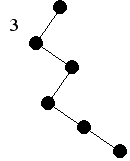 Порядок выполнения работы:Разместить в памяти компьютера данное двоичное дерево (см. ниже, номер задания соответствует последней цифре шифра), данные в вершинах заполнить случайными числами.Написать процедуры для вычисления размера дерева, высоты дерева, средней высоты дерева, контрольной суммы для дерева и проверить их работу на конкретном примере.Запрограммировать обход двоичного дерева слева направо и вывести на экран получившуюся последовательность данных.Лабораторная работа 2Тема: Построение случайного дерева поиска и идеально сбалансированного дерева поискаЦель работы: Освоить методы построения случайного дерева поиска и идеально сбалансированного дерева поиска.Порядок выполнения работы:Разработать процедуры построения СДП и ИСДП.Вычислить среднюю высоту построенных деревьев для n=10, 50, 100, 200, 400 (n -количество вершин в дереве). Заполнить таблицу следующего вида и проанализировать полученные результатыНаписать процедуру, определяющую является ли двоичное дерево деревом поиска. Проверить ее работу на построенных СДП и ИСДП.Запрограммировать процедуру поиска в дереве поиска элемента с заданным ключом и проверить ее работу на построенных СДП и ИСДП.Определить количество операций, необходимых для поиска. Сравнить эту величину с высотой дерева.Лабораторная работа 3Тема: Построение АВЛ-дерева.Цель работы: Освоить построение АВЛ-дерева.Порядок выполнения работы:Разработать процедуру построения АВЛ-дерева.Вычислить среднюю высоту АВЛ-дерева для n=10, 50, 100, 200, 400 (n -количество вершин в дереве) и заполнить таблицу следующего вида. Проанализировать полученные результаты, сравнить их с теоретическими оценками и результатами из лабораторной работы 1.Экспериментально определить среднее количество поворотов на одну включаемую вершину в АВЛ-дерево.Лабораторная работа 4Тема: Построение двоичного Б-дерева.Цель работы: Освоить построение двоичного Б-дерева.Порядок выполнения работы:Разработать процедуру построения двоичного Б-дерева.Вычислить среднюю высоту двоичного Б-дерева для n=10, 50, 100, 200, 400 (n -количество вершин в дереве) и заполнить таблицу следующего вида. Проанализировать полученные результаты, сравнить их с теоретическими оценками и результатами из лабораторной работы 3.Лабораторная работа 5Тема: Построение дерева почти оптимального поискаЦель работы: Освоить методы построения ДОП приближенными методами.Порядок выполнения работы:Разработать процедуры построения ДОП приближенными методами А1 и А2.Вычислить средневзвешенную высоту построенных ДОП для n=10, 50, 100, 200, 400 (n -количество вершин в дереве) и заполнить таблицу следующего вида. Проанализировать полученные результаты, сравнить их между собой.nВысота СДПВысота ИСДП1050100200400nВысота АВЛ-дереваТеоретическая оценка1050100200400nВысота ДБДТеоретическая оценка1050100200400nСредневз. высотаАлгоритм А1Средневз.высотаАлгоритм А21050100200400